Рабочая группа по правовому развитию Мадридской системы международной регистрации знаковПятнадцатая сессияЖенева, 19 – 22 июня 2017 г.ДОКУМЕНТ С ИЗЛОЖЕНИЕМ ПОЗИЦИИ, ПРЕДСТАВЛЕННЫЙ ДЕЛЕГАЦИЕЙ СОЕДИНЕННОГО КОРОЛЕВСТВА Документ подготовлен Международным бюроВ сообщении от 19 мая 2017 г. Международное бюро получило от делегации Соединенного Королевства документ с изложением позиции, в котором содержалась просьба довести его до внимания Рабочей группы по правовому развитию Мадридской системы международной регистрации знаков.  Данный документ с изложением позиции воспроизведен в приложении к настоящему документу.  [Приложение следует]Мадридская система – документ с изложением позиции Соединенного Королевства Справочная информация Со времени ее создания Мадридская система с большим успехом используется как заявителями, так и национальными ведомствами. Для заявителей Мадридская система служит эффективным и простым способом регистрации товарных знаков на важных для них рынках. По мере развития или роста предприятия система может использоваться для получения защиты на новых рынках, а портфель торговых марок владельца может эффективно управляться с помощью единой централизованной системы. Для ведомств договаривающихся сторон система представляет собой крупнейший международный механизм совместной работы. Ведомство интеллектуальной собственности Соединенного Королевства и другие заинтересованные стороны в стране высоко ценят Мадридскую систему и считают, что она играет важную роль в плане поддержки и поощрения инноваций, а также для экономического роста в договаривающихся странах. Мадридская система эффективно работает благодаря ее гибкости и широким масштабам. В настоящее время она позволяет получать охрану через своих 98 членов в 114 территориях. В 2016 календарном году в системе было подано наибольшее число заявок, которое выросло по сравнению с предыдущим годом на 7%. РезюмеНа 14-й сессии Мадридской рабочей группы Секретариат представил документ «Дальнейшее развитие Мадридской системы международной регистрации знаков»  (далее именуемый «Документ о дальнейшем развитии системы»). Соединенное Королевство приветствует данный документ, и мы считаем, что он является весьма полезным и содержит множество предложений, которые мы могли бы поддержать. Консультации, проведенные с нашими группами пользователей, также показали, что наши пользователи системы поддерживают многие из этих предложений.  Мадридская система работает эффективно, но мы согласны с выдвинутым в документе предложением рассмотреть возможные способы ее дальнейшего совершенствования. Соединенное Королевство считает, что усиление гармонизации приведет к еще более простой системе, которая будет пользоваться еще большим доверием пользователей. Устранение несоответствий может также привести к увеличению числа участников системы.Документ о дальнейшем развитии системы служит оптимальным способом представления, обсуждения и согласования договаривающимися сторонами возможных вариантов совершенствования системы. Настоящий документ с изложением позиции Соединенного Королевства опирается на Документ о дальнейшем развитии системы. В нем изложены наши приоритеты и мнения относительно тех усовершенствований, которые, как мы полагаем, могли бы быть реализованы достаточно быстро и пойти на пользу пользователям, Международному бюро и национальным ведомствам. Мы будем рады более подробно обсудить эти предложения до начала или во время работы следующей сессии Мадридской рабочей группы. Предложения Четкое определение сроков предоставления ответа на уведомление ВОИС и их указание на титульном листе сообщений. Как указано в Документе о дальнейшем развитии системы, сроки предоставления ответа на предварительный отказ сильно различаются между договаривающимися сторонами: они могут составлять от 15 дней до 15 месяцев. В комментариях, полученных от пользователей системы в Соединенном Королевстве, указывается, что, кроме того, трудно определить, устанавливают ли эти сроки ВОИС или национальные ведомства. Эти два фактора крайне осложняют определение сроков для предоставления ответа. Вследствие такой неясной ситуации они рискуют упустить возможность для ответа и столкнуться с необоснованным аннулированием знака. Более того, путаница в отношении сроков для предоставления ответа может, в свою очередь, вести к необходимости проведения дополнительной работы Международным бюро и национальными ведомствами, если в результате требуется восстановление заявки. Мы благодарим Международное бюро за проделанную работу по сбору и четкому представлению имеющейся информации о процедурах подачи и регистрации в различных договаривающихся странах, в том числе о сроках предоставления ответа на предварительный отказ. Мы также отмечаем усилия Международного бюро и членов, которые утвердили согласование этих сроков в качестве среднесрочного приоритета Рабочей группы в соответствии с Документом о дальнейшем развитии системы и принятой «дорожной картой». Пользователи в Соединенном Королевстве задавали вопрос, может ли Международное бюро рассчитать сроки для предоставления ответа и четко указывать их на титульном листе всех сообщений.Что касается более долгосрочной перспективы, то мы полагаем, что предложения, изложенные в Документе о дальнейшем развитии системы, являются полезными. Мы будем приветствовать обсуждение в Рабочей группе вопроса о согласовании сроков участниками Мадридской системы в целях обеспечения большей ясности для пользователей, ведомств и Международного бюро. Автоматическое удержание второй части пошлин при указании стран, применяющих соответствующее требование. В Документе о дальнейшем развитии системы указано, что прошло уже более 20 лет со времени последнего пересмотра перечня пошлин и сборов. В нем говорится, что, возможно, настало время для нового пересмотра, в центре внимания которого должен находиться новый вариант осуществления платежей, в частности для автоматизированных услуг. Мы полностью поддерживаем эти предложения, а также включение в «дорожную карту» пересмотра перечня пошлин и сборов и вариантов осуществления платежей. Мы полагаем, что пересмотр перечня пошлин и сборов обеспечит дальнейшее применение в рамках Мадридской системы современных способов обработки платежей, отвечающих интересам пользователей, национальных ведомств и самого Международного бюро. Дополнительной темой обсуждения между UKIPO и заинтересованными сторонами в Соединенном Королевстве стала оплата второй части пошлин. Мы понимаем, что необходимость уплаты второй части пошлин может быть легко упущена, а некоторые пользователи не знают об этом требовании. Для решения этой проблемы мы хотели бы предложить ввести в форму MM2 соответствующую графу для того, чтобы ВОИС могла автоматически удерживать вторую часть пошлин со счетов заявителей. Кроме того, мы хотели бы предложить рассмотреть возможность включения информации о платеже в систему «Romarin» или вводимую взамен нее систему «Madrid Monitor», с тем чтобы пользователи не должны были ждать получения платежного требования на бумаге. Мы полагаем, что это также позволит уменьшить объем работы для Международного бюро и национальных ведомств, так как благодаря этому платежная информация станет легко доступной, а у заявителей отпадет необходимость в дополнительной переписке. На более долгосрочную перспективу мы хотели бы предложить провести в рамках более широкого пересмотра перечня пошлин и сборов обсуждение вопроса о второй части пошлин и той роли, которую они играют в процессе подачи и обработки заявок. Мы будем благодарны за возможность продолжить обсуждение этого вопроса и будем рады ознакомиться с мнениями других договаривающихся сторон и Секретариата ВОИС. Различия в практике в отношении спецификаций товаров и услуг – возможности расширения сотрудничества между ВОИС и указанными ведомствами В Документе о дальнейшем развитии системы четко указано на трудности согласования спецификаций вследствие различий в практике стран. Мы признаем ту большую работу, которую проделало Международное бюро в отношении базы данных Менеджера товаров и услуг Мадридской системы. Кроме того, для информирования пользователей и договаривающихся сторон о принципах работы экспертов товарных знаков ВОИС было выпущено «Руководство по экспертизе, касающееся классификации товаров и услуг в международных заявках». В качестве дополнения к этой работе мы хотели бы отметить возможности расширения сотрудничества между ВОИС и указанными ведомствами при оценке спецификаций. Например, мы хотели бы узнать, возможно ли введение механизма, с помощью которого Международное бюро могло бы связываться с указанными ведомствами и заявителями еще до того, как будет определена необходимость оплаты дополнительных пошлин за любой дополнительный класс товаров/услуг. Мы полагаем, что расширение такого сотрудничества позволит пользователям обеспечить наличие необходимых средств заблаговременно до осуществления любого платежа. Более того, это может помочь повысить эффективность работы финансовых отделов указанных ведомств, так как возрастет эффективность обработки платежей, что позволит сократить ненужные контакты с пользователями. Выдача единообразных подробных справок всеми договаривающимися сторонами о предоставлении охраны Мы приветствуем содержащиеся в Документе о дальнейшем развитии системы предложения, касающиеся возможности выдачи пользователям по их запросу регистрационных свидетельств о международной регистрации с указанием статуса знака в каждой договаривающейся стране. Мы также хотели бы подчеркнуть, что справки о предоставлении охраны могут быть весьма полезны пользователям, пытающимся защитить свои права на иностранных рынках. В тех случаях, когда страны не выдают справки о предоставлении охраны, пользователи вынуждены полагаться на информацию, извлеченную из базы данных «Romarin» или «Madrid Monitor», хотя нам известно, что иногда такая информация не принимается в качестве достаточного доказательства. В Документе о дальнейшем развитии системы указано, что в некоторых договаривающихся странах существуют проблемы с признанием и защитой знаков, зарегистрированных в Мадридской системе, что подтверждается информацией, полученной от пользователей в Соединенном Королевстве, согласно которой они сталкиваются с трудностями при работе на определенных рынках. Поэтому мы предлагаем государствам-членам обсудить вопрос о возможности достижения договоренности о выдаче подробных справок, которые могли бы заменить собой выдаваемые некоторыми участниками перечни регистрационных номеров. Подробная справка об охране может содержать всю важную информацию, включая сведения о заявителе/ владельце, поданном на регистрацию знаке, спецификации и сроках охраны. Мы считаем, что было бы целесообразно, чтобы справки выдавались на трех основных языках (английском, французском и испанском), а также на национальном языке для их предъявления третьим сторонам или представления в судебные, таможенные и иные органы для урегулирования споров на местах. Мы считаем, что выдача единообразных справок об охране укрепит Мадридскую систему и поможет пользователям максимально использовать свои права. Мы полагаем, что в результате этого еще более расширится использование системы, так как у заявителей повысится уверенность в надежности охраны их международных прав. Возможность ходатайства о поиске при указании ЕС. Мы хотели бы предложить предусмотреть возможность ходатайства о поиске при указании ЕС. Например, с этой целью можно было бы ввести место для отметки в формах MM2 и MM4 для обозначения просьбы пользователя о проведении поиска (с указанием территорий). Наличие места для такой отметки позволит рассчитывать пошлину за поиск вместе с пошлиной за подачу. Мы считаем, что это поможет упорядочить существующую процедуру, обеспечит экономию времени для Международного бюро и национальных ведомств и предотвратит получение заявителями/представителями требований об оплате дополнительных пошлин на этапе экспертизы. ЗаключениеСоединенное Королевство хотело бы еще раз поблагодарить Секретариат за подготовку столь продуманного документа. Работа Мадридской системы была и остается крайне успешной. Соединенное Королевство будет радо обсудить с Международным бюро, другими государствами-членами и пользователями системы способы дальнейшего совершенствования системы международной торговли. Некоторые варианты и наше мнение по ним изложены в настоящем документе, но Соединенное Королевство, безусловно, готово к обсуждению других вариантов и приоритетов. Документ представлен в мае 2017 г.[Конец приложения и документа]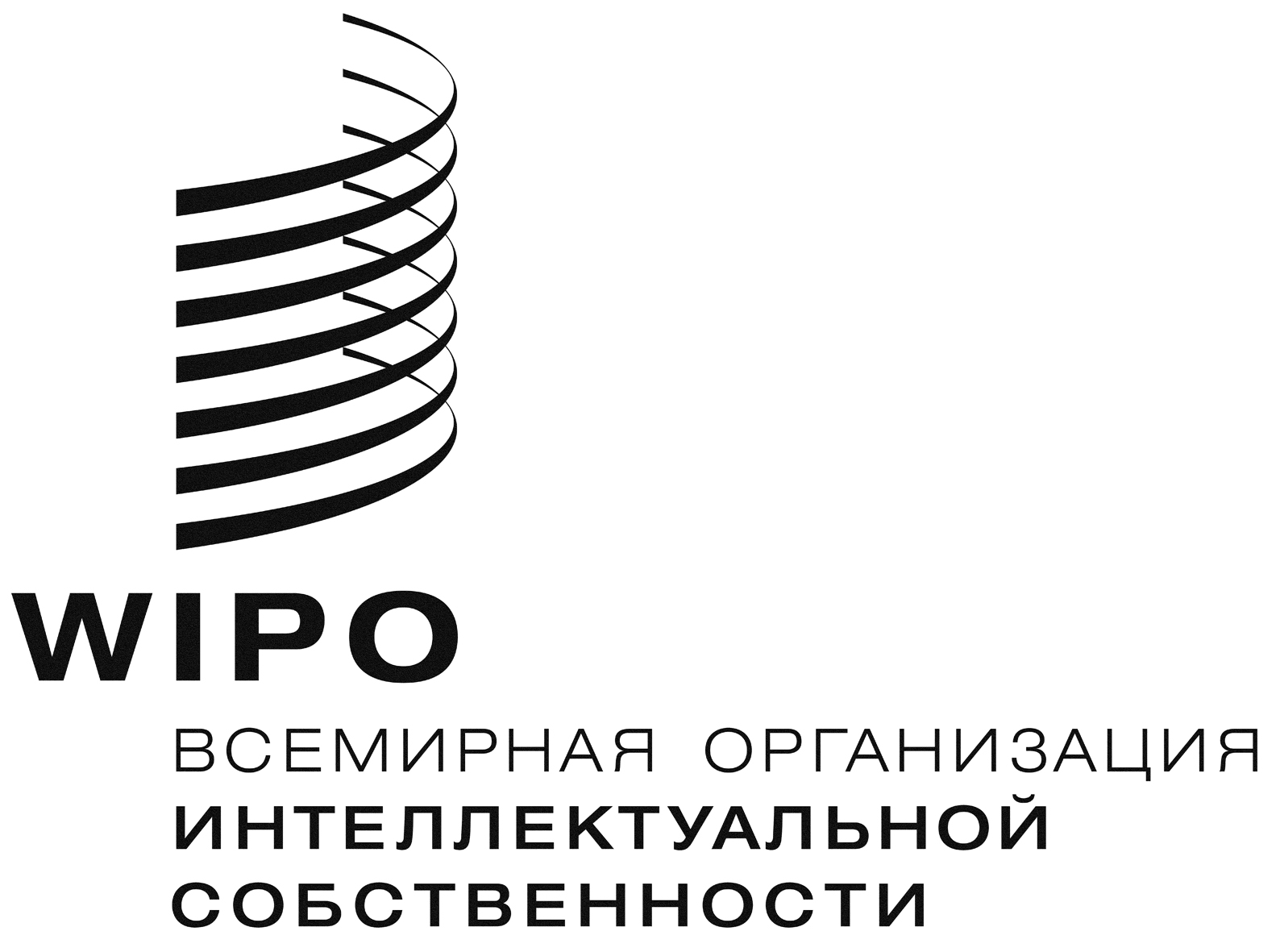 R  MM/LD/WG/15/4     MM/LD/WG/15/4     MM/LD/WG/15/4   оригинал:  английскийоригинал:  английскийоригинал:  английскийдата:  9 июня 2017 г.дата:  9 июня 2017 г.дата:  9 июня 2017 г.